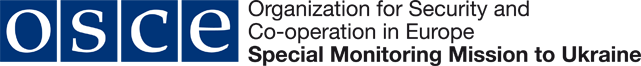 UKRВих №: ITB/SMM/108/2019                                                                           Дата:  18 грудня 2019ЗАПРОШЕННЯ ДО УЧАСТІ У ТОРГАХНадання послуг  прибирання в офісах СММ ОБСЄПОПРАВКА 1Шановні учасники,ОБСЄ СММ хотіла б повідомити потенційних учасників торгів про поправки, внесені в документи ITB.
Наступні зміни були внесені:Було додано пункт VIII «Additional janitors’ services / Додаткові послуги двірника» до Лоту 1. в Додатку Д.Оновлений Додаток Д з урахуванням вищенаведених змін надано нижче.ENGReference No. ITB/SMM/108/2019                                                                           Date: 18 December 2019INVITATION TO BIDProvision of Cleaning Services in OSCE SMM officesAMENDMENT 1Dear bidders,The OSCE would like to notify potential bidders of amendments made in the ITB documents. The following changes have been made: Item VIII «Additional janitors’ services / Додаткові послуги двірника» was added to Lot 1. in Annex D.The updated Annex D which considers the abovementioned amendment is provided below. UKR/ ENGANNEX D/ДОДАТОК Д:                             Price schedule: Prices / Форма фінансової пропозиції: Ціни ITB/SMM/108/2019                                                                                                              Provision of Cleaning Services in OSCE SMM offices / Надання послуг прибирання в офісах СММ ОБСЄ All fields are mandatory to be filled / Заповнення усіх полів є обов’язковим.* The offered price must include all expenses connected to realization of the project, including the uniform, but excluding all materials and equipment needed for cleaning service provision according to the requirements of current ITB Запропонована ціна повинна включати всі витрати, пов'язані з реалізацією проекту, в тому числі витрати на уніформу, але без урахування вартості матеріалу та інвентаря, необхідного для прибирання згідно до вимог даного тендеру.By signing this Technical Compliance Form and Price Schedule, Bidders accept that any Purchase Order pursuant to this Bid will be subject to the OSCE General Conditions of Contract http://www.osce.org/procurement. / Підписуючи цю Фінансову пропозицію, Учасники торгів погоджуються, що відповідно до цієї Пропозиції будь-яке Замовлення повинно відповідати Загальним положенням договору ОБСЄ (http://www.osce.org/procurement). Payment terms:                                  30 days net / Термін оплати – 30 днів після поставки та отримання оригіналів платіжних документівValidity of offer:		       90 days / Термін дії Пропозиції 90 днівCompany name / Назва компанії:Authorized representative’s name and signature / підпис та ім’я уповноваженої особи:Address / Адреса:Email / ел. пошта:Telephone / телефон:LOTsЛОТИОпис / DescriptionПеріод / PeriodВалюта/ CurrencyВартість без ПДВ/Total cost without VAT*LOT 1 / ЛОТ1LOT 1 / ЛОТ1LOT 1 / ЛОТ1LOT 1 / ЛОТ1LOT 1 / ЛОТ1I.Cleaning services at Turhenievska, 26/ Послуги прибирання за адресою Тургенєвська, 26:Cleaning services at Turhenievska, 26/ Послуги прибирання за адресою Тургенєвська, 26:Cleaning services at Turhenievska, 26/ Послуги прибирання за адресою Тургенєвська, 26:Cleaning services at Turhenievska, 26/ Послуги прибирання за адресою Тургенєвська, 26:I.11st floor, 200m2 / 1-й поверх, 200 м2Month / МісяцьI.22nd floor, 200m2 / 2-й поверх, 200 м2Month / МісяцьI.36th floor, 200m2 / 6-й поверх, 200 м2Month / МісяцьI.4Supporting cleaning services (Offices at Turhenievska, 26, 1-6 floors, each per 200m2) / Підтримуючі послуги прибирання (Офіси за адресою Тургенєвська, 26, 1-6-й поверхи, кожен по 200 м2)Month / МісяцьI.5Basement 50m2 and stairs / Послуги прибирання підвал 50 м2 та сходиMonth / МісяцьI.6Security container and Security booth / Контейнер служби безпеки та кабіна для охорониMonth / МісяцьI.7Janitors’ services / Послуги двірникаMonth / МісяцьSub-total for cleaning services at Turhenievska, 26/ Проміжковий підсумок за послуги прибирання за адресою Тургенєвська, 26Month / МісяцьII.Janitors’ services at Turhenievska, 26 during the winter period (from Nov 15 to Mar 15)/ Послуги двірника за адресою Тургенєвська, 26 в зимовий період (з 15 листопада по 15 березня)Month / МісяцьIII.Cleaning services (Office at Turhenievska, 28-30, 150m2) / Послуги прибирання (Офіс за адресою Тургенєвська, 28-30, 150м2)Month / МісяцьIV.Cleaning services at Turhenievska, 15 / Послуги прибирання за адресою Тургенєвська 15)Cleaning services at Turhenievska, 15 / Послуги прибирання за адресою Тургенєвська 15)Cleaning services at Turhenievska, 15 / Послуги прибирання за адресою Тургенєвська 15)Cleaning services at Turhenievska, 15 / Послуги прибирання за адресою Тургенєвська 15)IV.12nd floor, 534m2+securety room 3 m2) / 2-й поверх, 534м2+ кімната охорони 3м2)Month / МісяцьIV.25th floor, 180m2 / 5-й поверх, 180м2Month / МісяцьIV.36th floor, 265m2 / 6-й поверх, 265м2Month / МісяцьIV.47th floor, 382m2 / 7-й поверх, 382м2Month / МісяцьSub-total for cleaning services at Turhenievska, 15/ Проміжковий підсумок за послуги прибирання за адресою Тургенєвська, 15Month / МісяцьV.Cleaning services (Office at Dmytrivska, 18/24, 9th floor, 450m2) / Послуги прибирання (Офіс за адресою Дмитрівська, 18/24, 9 поверх, 450м2)Month / МісяцьTotal for Kiev offices (points I-V.) / Підсумок для офісів у Києві (розділи I-V) Month / МісяцьIn case of additional requests (e.g. office extension) / На випадок додаткових замовлень (напр. розширення офісу):VI.Cleaning services in Kyiv (requirements equal to the specification for Turhenevska, 15) / Послуги прибирання в Києві (вимоги аналогічні до специфікації для адреси -Тургенєвська 15)Sq m / Кв. МVI.Cleaning services in Kyiv (requirements equal to the specification for Turhenevska, 15) / Послуги прибирання в Києві (вимоги аналогічні до специфікації для адреси -Тургенєвська 15)Sq m / Кв. МVII.Substitution of OSCE cleaning personnel (tasks description depend on the office location) / Заміна прибиральників ОБСЄ (перелік задач залежить від офісів) VII.1Cleaning services at Turhenievska, 26/ Послуги прибирання за адресою Тургенєвська, 26Per person /per Hour / чол/годинаVII.2Cleaning services (Office at Turhenievska, 28-30, 150m2) / Послуги прибирання (Офіс за адресою Тургенєвська, 28-30, 150м2)Per person /per Hour / чол/годинаVII.3Cleaning services at Turhenievska, 15 / Послуги прибирання за адресою Тургенєвська 15)Per person /per Hour / чол/годинаVIII.Additional janitors’ services / Додаткові послуги двірникаPer person /per Hour / чол/годинаLOT 2 / ЛОТ 2LOT 2 / ЛОТ 2LOT 2 / ЛОТ 2LOT 2 / ЛОТ 2LOT 2 / ЛОТ 2I.Cleaning services in Odesa (Office at  Velyka Arnautivska, 72/74, 544m2) / Послуги прибирання в Одесі (Офіс за адресою Велика Арнаутівська, 72/74, 544 м2)Month / МісяцьII.Cleaning services in Odesa (requirements equal to the specification for Office at  Velyka Arnautivska, 72/74) / Послуги прибирання в Одесі (вимоги аналогічні до специфікації для адреси - Велика Арнаутівська, 72/74)Sq m / Кв. мII.Cleaning services in Odesa (requirements equal to the specification for Office at  Velyka Arnautivska, 72/74) / Послуги прибирання в Одесі (вимоги аналогічні до специфікації для адреси - Велика Арнаутівська, 72/74)Sq m / Кв. м